 Masarykova základní škola a mateřská škola Melč,      okres Opava, příspěvková organizace 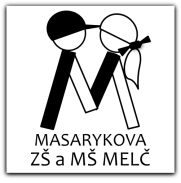 Žádost o přijetí dítěte k předškolnímu vzdělávání  Masarykova základní škola a mateřská škola Melč,                            podací razítko                           okres Opava, příspěvková organizace, Melč 192, 747 84 Melč Zákonný zástupce dítěte: Jméno a příjmení: ……………………………………………………………..……................... Datum narození: ……………………………………………………………………..…………. Telefon: ………………………………………e-mail…………..…………………….………... Trvalé bydliště: ………………………………………………………………..……….............. Adresa pro doručování:………………………………………………………………….……… Datová schránka:    ano         ne         Adresa datové schránky:…………………………………Žádám o přijetí mého dítěte: Jméno a příjmení: …………………………………………………………….………...………. Datum narození: ……………………………………………………….……………………..… Trvalé bydliště: …………………………………Státní občanství: .......……………..………… Mateřský jazyk: …..…………………………….Číslo zdravotní pojišťovny: ………..……….. k předškolnímu vzdělávání na Masarykově základní škole a mateřské škole Melč, okres Opava, příspěvková organizace, ve školním roce 2021/2022 se dnem nástupu 1. 9. 2021, a to na pracoviště:*    a) MŠ Melč č. p. 128 MŠ Štáblovice č. p. 80 MŠ Melč č. p. 128, kdy v případě nepřijetí žádám o přijetí na pracoviště MŠ Štáblovice č. p. 80 MŠ Štáblovice č. p. 80, kdy v případě nepřijetí žádám o přijetí na pracoviště MŠ Melč č. p. 128 * Nehodící se škrtněte. Doplňující informace k žádosti: Zdravotní postižení aj…………………………………………………………………………… Přílohy u dítěte se zdravotním postižením: - doporučení příslušného školského poradenského zařízení nebo odborného lékaře. Stvrzuji svým podpisem, že jsem v den podání žádosti o přijetí dítěte k předškolnímu vzdělávání byl (a) poučen (a), že touto žádostí je ve smyslu § 44 odst. 1 zákona č. 500/2004 Sb. o správním řízení (Správní řád), ve znění pozdějších předpisů, zahájeno správní řízení ve výše uvedené věci, a že škola zastoupená ředitelem postupuje podle zákona č. 561/2004 Sb., o předškolním, základním, středním, vyšším odborném a jiném vzdělávání (školský zákon), ve znění pozdějších předpisů.  Dále jsem byl (a) seznámen (a) s těmito dokumenty: Příloha č. 1 Školního řádu mateřské školy Masarykovy základní školy a mateřské školy Melč - Kritéria pro přijímání dětí k předškolnímu vzdělávání v mateřské škole. Vnitřní směrnice o úplatě za předškolní vzdělávání (i s jejími přílohami). Byl (a) jsem seznámen (a) s tím, že mám možnost vyjádřit se k podkladům ve věci přijetí mého dítěte před vydáním rozhodnutí podle § 36 odstavec 3 a právo nahlížet do spisu podle § 38 odstavec 1 zákona č. 500/2004 Sb., správního řádu, ve znění pozdějších předpisů, a to dne 26. května 2021 od 13 do 15 hodin (případně v jiném termínu po telefonické domluvě). Nahlédnutí do spisu je součástí správního řízení. Dále jsem byl (a) seznámen (a) s jinými způsoby plnění povinnosti předškolního vzdělávání podle Školského zákona 561/2004 Sb. § 34a. Dávám svůj souhlas mateřské škole k tomu, aby v rámci přijímacího řízení zpracovávala a evidovala osobní údaje a osobní citlivé údaje mého dítěte ve smyslu všech ustanovení zákona č. 101/2000 Sb. o ochraně osobních údajů v platném znění. Svůj souhlas poskytuji pro účely vedení povinné dokumentace školy podle zákona č. 561/2004 Sb. školského zákona v platném znění, pro vedení nezbytné zdravotní dokumentace a psychologických vyšetření. Prohlášení rodičů Potvrzujeme správnost uvedených údajů a bereme na vědomí, že v případě uvedení nesprávných údajů lze rozhodnutí o přijetí dítěte zrušit. Rozhodnutí o přijetí/ nepřijetí bude vydáno nejpozději do 30 dnů ve správním řízení. Žádost se podává osobně.  V   ………………………………...                                 Datum podání žádosti: ……………                                 …………………………….  podpis zákonného zástupce   .  Vyjádření lékaře Potvrzení o řádném očkování podle § 50 zákona č. 258/2000 Sb., o ochraně veřejného zdraví a o změně některých souvisejících zákonů, ve znění pozdějších předpisů.  **  V     …………………………………. Dne: ..………………………………..                              …………………………………….                                                                                                    	 	  	razítko a podpis lékaře ** Pokud je pro dítě předškolní vzdělávání povinné, doklad o očkování se nepožaduje. 